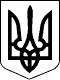 ЗВЯГЕЛЬСЬКИЙ МІСЬКИЙ ГОЛОВАРОЗПОРЯДЖЕННЯ02.08.2023   			                                                                    № 210 (о)Про розгляд  зауважень, пропозицій і доручень, висловлених депутатами та міським головою під час проведення  позачергової тридцять  сьомої сесії міської ради восьмого скликанняКеруючись пунктами 2, 7, 19, 20 частини четвертої статті 42 Закону України «Про місцеве самоврядування в Україні», статтею 23 Закону України «Про статус депутатів місцевих рад», статтею 48 Регламенту Звягельської міської ради восьмого скликання, враховуючи зауваження, пропозиції і доручення, висловлені депутатами міської ради та міським головою під час проведення  позачергової тридцять  сьомої сесії міської ради восьмого скликання:1. Керівникам виконавчих органів міської ради вжити заходи з розгляду та виконання зауважень, пропозицій і доручень депутатів міської ради та міського голови, які висловлені під час проведення позачергової тридцять сьомої сесії міської ради восьмого скликання, що додаються.2. Посадовим особам, зазначеним у додатку, до 18.08.2023 надати інформацію про виконання цього розпорядження секретарю міської ради Гвозденко О.В. та в електронному вигляді організаційному відділу міської ради для узагальнення та інформування на черговій сесії міської ради восьмого скликання.3. Контроль за виконанням цього розпорядження покласти на секретаря міської ради  Гвозденко О.В.Міський голова	                                                                      Микола БОРОВЕЦЬДодаток до розпорядження міського головивід 02.08.2020   № 210 (о)Зауваження, пропозиції і доручення депутатів міської ради та міського голови, які висловлені під час проведення  позачергової тридцять  сьомої сесії міської ради  восьмого скликанняКеруючий справами виконавчого комітетуміської ради                                                                                      Олександр ДОЛЯ№ з/пКим внесено пропозицію,  дорученняЗміст пропозицій та зауваженьПосадові особи міської ради, відповідальні за розгляд та реалізацію 1Протокольне рішення пленарного засідання згідно пропозиції депутатаПоліщука О.В.Надати інформацію депутату        Поліщуку О.В. щодо правового статусу земельних ділянок за адресою                   вул. Івана Мамайчука, 12 та бульвар                     Бориса Шарварка, 2, а також майнового комплексу будівель, що розташовані на них.Демяненко Н.Б.2Протокольне доручення пленарного засідання згідно пропозицій депутатаЛитвина П.М. Надати письмову інформацію щодо організації освітнього процесу в ЗДО №15.Борис Н.П.Ващук Т.В.